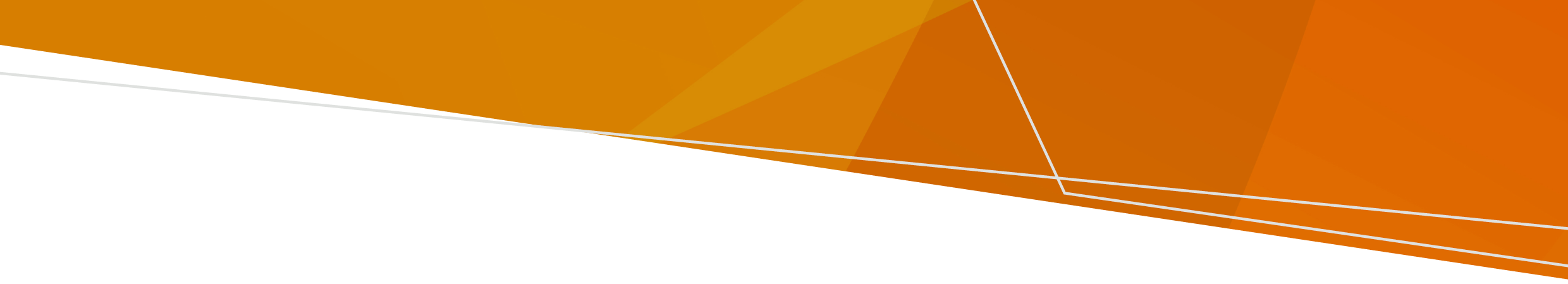 በጎርፍ ወደተጎዳው አካባቢ ሲመለሱ፣ አይጦች፣ እባቦች ወይም ሸረሪቶችን ጨምሮ የዱር እንስሳት በቤትዎ፣ በዳስዎ ወይም በአትክልት ስፍራዎ ውስጥ ሊያዙ ይችላሉ። እባቦችን ስለመቋቋም ከቤት ውጭ ሲሆኑ፡- እግሮችዎን ለመጠበቅ ጠንካራ ቦቴ ጫማ፣ ጓንቶችን እና ረጅም ሱሪዎችን ያድርጉከጎርፍ በኋላ በሚያጸዱበት ጊዜ ለእጆችዎ እና ለእግርዎ የበለጠ ትኩረት ይስጡእባብ ካዩ፣ ወደ ኋላ ይመለሱና በመንገዱ እንዲሄድ ይፍቀዱለት - አይንኩትበውሃ ውስጥ የሚዋኙ እባቦች በተመለከተ ጥንቃቄ ያድርጉ እባቦችን፣ ሸረሪቶችን እና አይጦችን ሊስብ ስለሚችል ቆሻሻውን ከቤትዎ አካባቢ ማስወገድ አለብዎት።ቤትዎ ውስጥ እባብ ካገኙ፣ አይደንግጡ፣ ከሱ በዝግታ ወደኋላ ይመለሱ እና መንገዱን እንዲቀጥል ይፍቀዱለት። አይንኩት። በአካባቢዎ ያሉትን የእባብ አዳኞች ዝርዝር ለማግኘት ለአካባቢ፣ መሬት፣ ውሃ እና እቅድ መምሪያ በ 136 186 ይደውሉ። በእባብ የተነደፉ ከሆነ፡- በተነከሰው ዙሪያ ያለውን ቆዳ አይጠቡትእንቅስቃሴ ሳያደርጉ በዝግታ ይቆዩ እና 000 በመደወል አስቸኳይ የህክምና እርዳታ ያግኙየተነከሱበት ቦታ ከልብዎ በታች እንዲሆን አድርገው ጋደም ይበሉ ወይም ይቀመጡ። ቦታውን በንጹህ እና በደረቅ ጨርቅ ይሸፍኑ። ጨርቅ (ባንዴጅ) ካለ፣ በተነከሱበት ዙሪያ ጠበቅ አድርገው እንዲያስሩት ይመከራል።የተነከሱበትን ጊዜ እና ባንዴጁ የታሰረበት ጊዜ ያስተውሉ ደም ለማቆም የሚያገለግል ጨርቅ አይጠቀሙ፣ የተነከሱበት ቦታ ላይ መርዙን ለመልቀቅ ብለው ራስዎን አይቁረጡ ወይም መርዙን ከቁስሉ ውስጥ ለመምጠጥ አይሞክሩ።ሸረሪቶችን ስለመቋቋም በሸረሪት የተነከሱ ከሆነ፡- ህመሙን ለመቀነስ ቦታውን ይጠቡ እና በረዶ ያኑሩበት ቦታው ላይ ግፊት አይጠቀሙ ሬድባክ በሚባል ሸረሪት ከተነደፉ ወይም የሕመም ምልክቶችዎ ከተባባሱ ወዲያውኑ የሕክምና ዕርዳታ ይጠይቁ። አይጦችን እና ነፍሳትን ስለመቋቋምአይጦች ማለትም አይጦችና ኣይጠ መጎጦች በሽታዎችን ይሸከማሉ። ለአይጦች መጠለያ ሊሰጡ የሚችሉ ምግቦችን እና ሌሎች ነገሮችን ማስወገድ አለብዎት። ቆሻሻውን ኣስወግደው  ክዳን ባለው የቆሻሻ ማጠራቀሚያ ውስጥ ያስቀምጡት። አስፈላጊ ከሆነ የአይጥ ወጥመዶችን በደረቅ አካባቢዎች ያስቀምጡ። በውስጡ ትንኞች ስለሚራቡ ከረጋ ውሃ ይራቁ። በተቻለ መጠን ሰውነትዎን ይሸፍኑ እንዲሁም  የትንኝ መከላከያ ይጠቀሙ። ዝንቦች በሽታዎችን ይሸከማሉ። ለዝንቦች መፈልፈያ ስለሚሆን  የምግብ ቆሻሻን ወዲያውኑ ያፅዱ። በእንስሳት ከተነደፉ ወይም ከተጎዱ ወይም በነፍሳት ከተነደፉ ከሐኪምዎ ምክር ይጠይቁ ወይም ለተረኛ ነርስ- በቀን 24 ሰዓት በሳምንት 7 ቀናት በ 1300 60 60 24 ይደውሉ።ይህን ህትመት በቀላሉ ሊያነቡት በሚችል መልኩ ለመቀበል፣ በ pph.communications@health.vic.gov.au ኢሜይል ያድርጉ 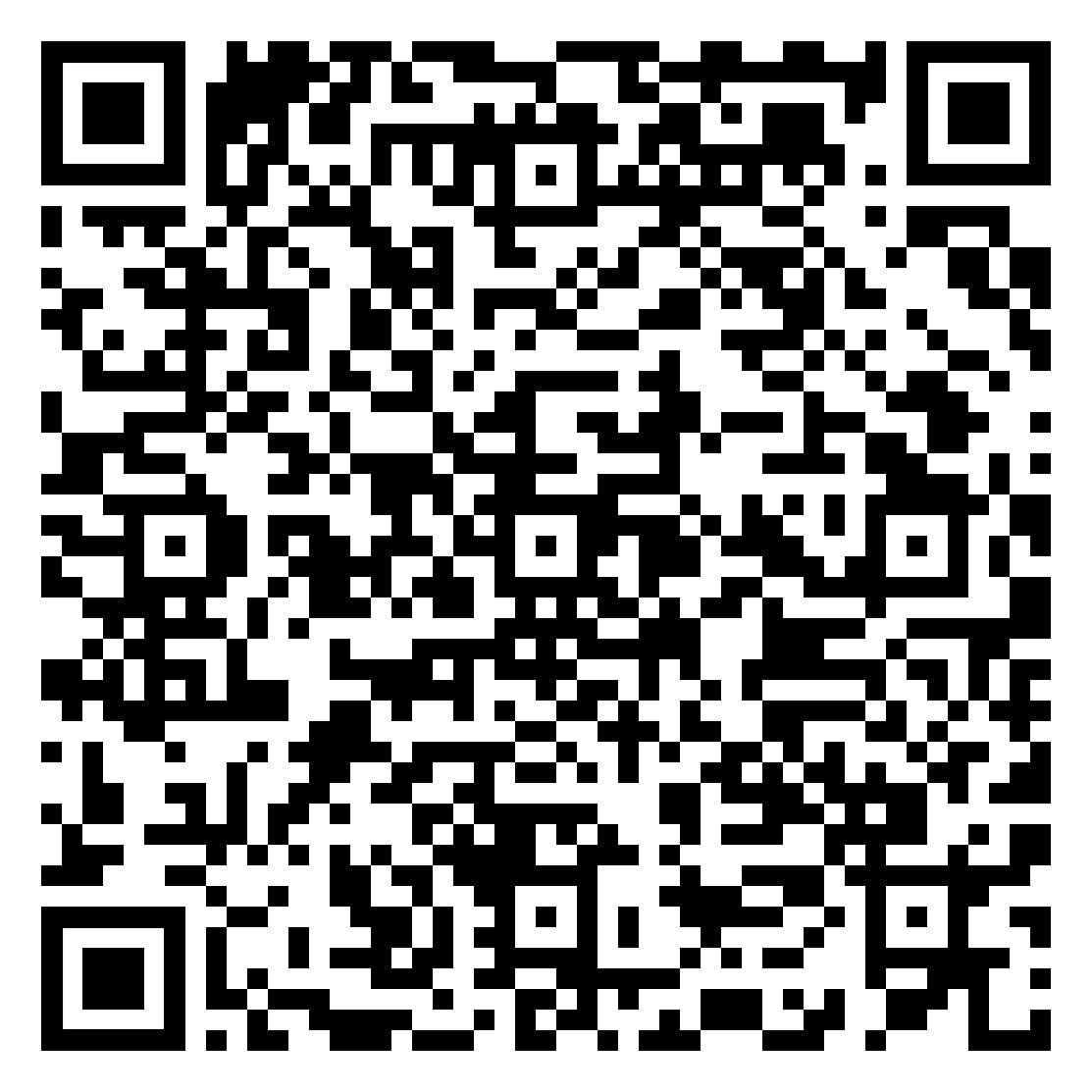 ጎርፍ - የእንስሳት እና የነፍሳት አደጋዎችከጎርፍ በኋላ እንስሳትን እና ነፍሳትን መቋቋም የሚያስችል መረጃ   Amharic | አማርኛOFFICIAL